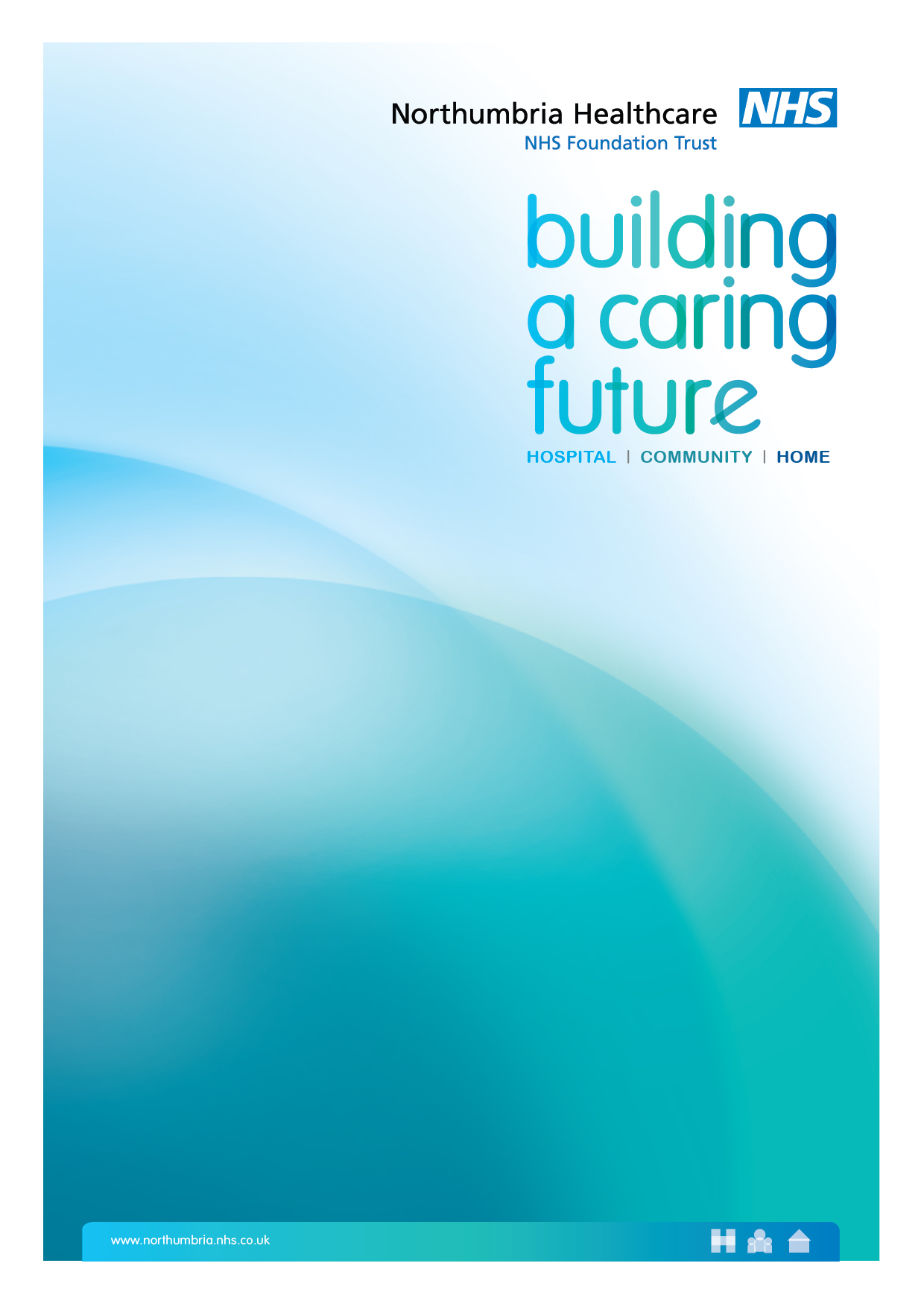 Appendix 1: High level summary of interventions, driver diagram and outcomes table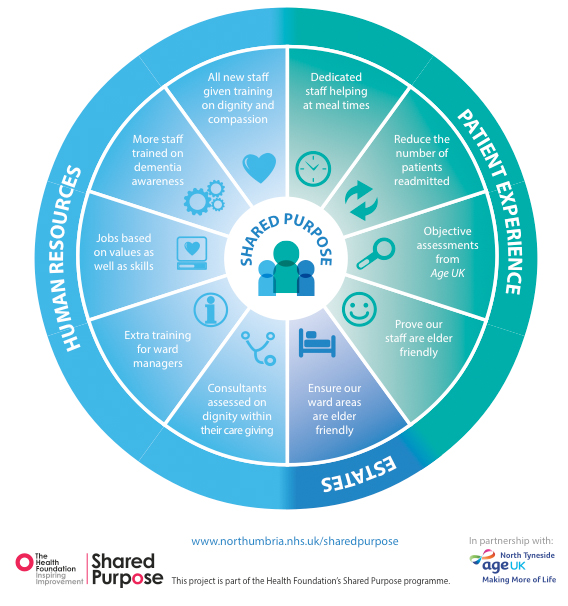 Appendix 3: What we did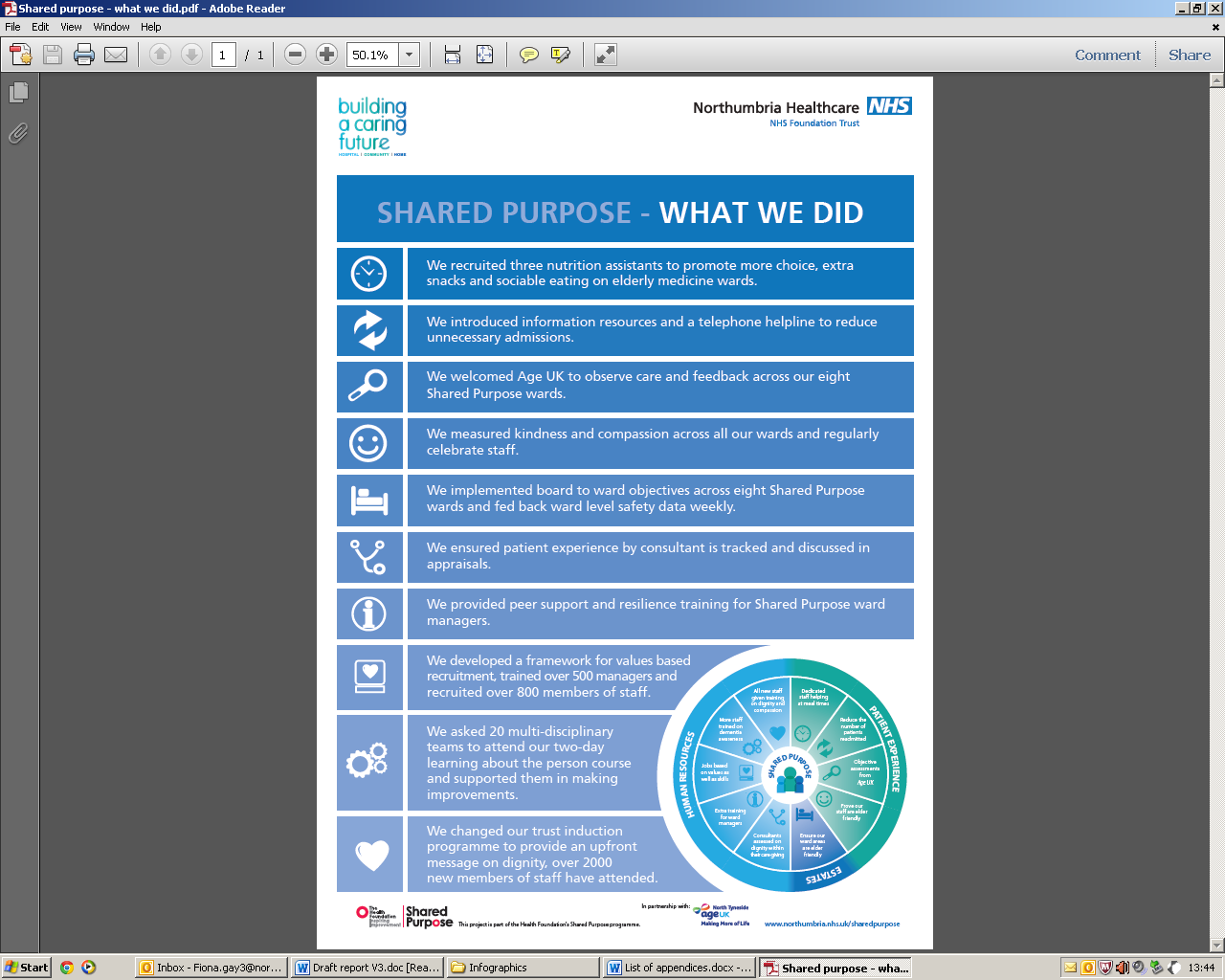 Appendix 4: Impact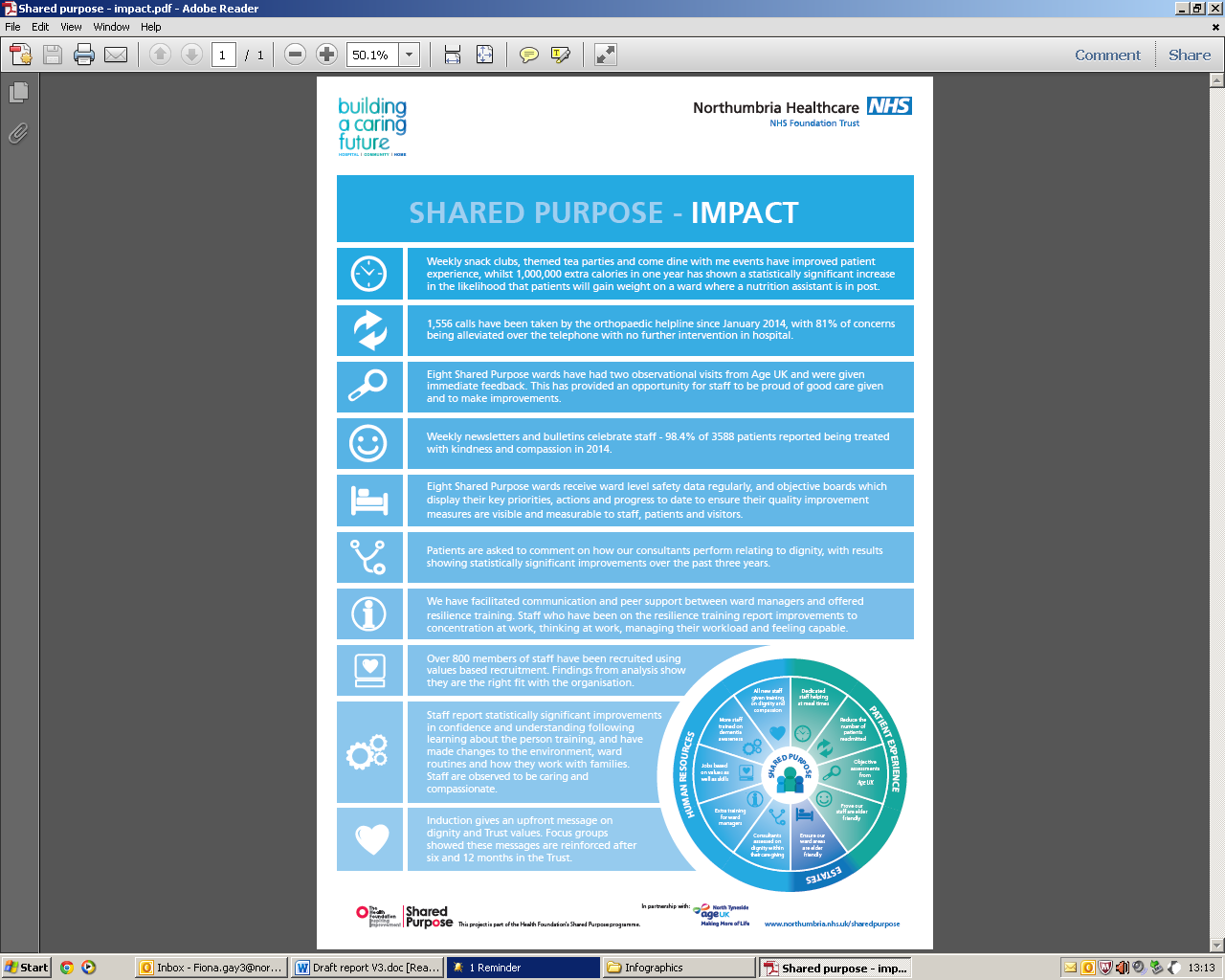 The impact of using both data and stories to measure change has felt very real for us and we have taken every opportunity to celebrate examples of small acts of kindness.  Illustrative examples combined with data have helped us to tell a new organisational story and to foster joy and pride at work. 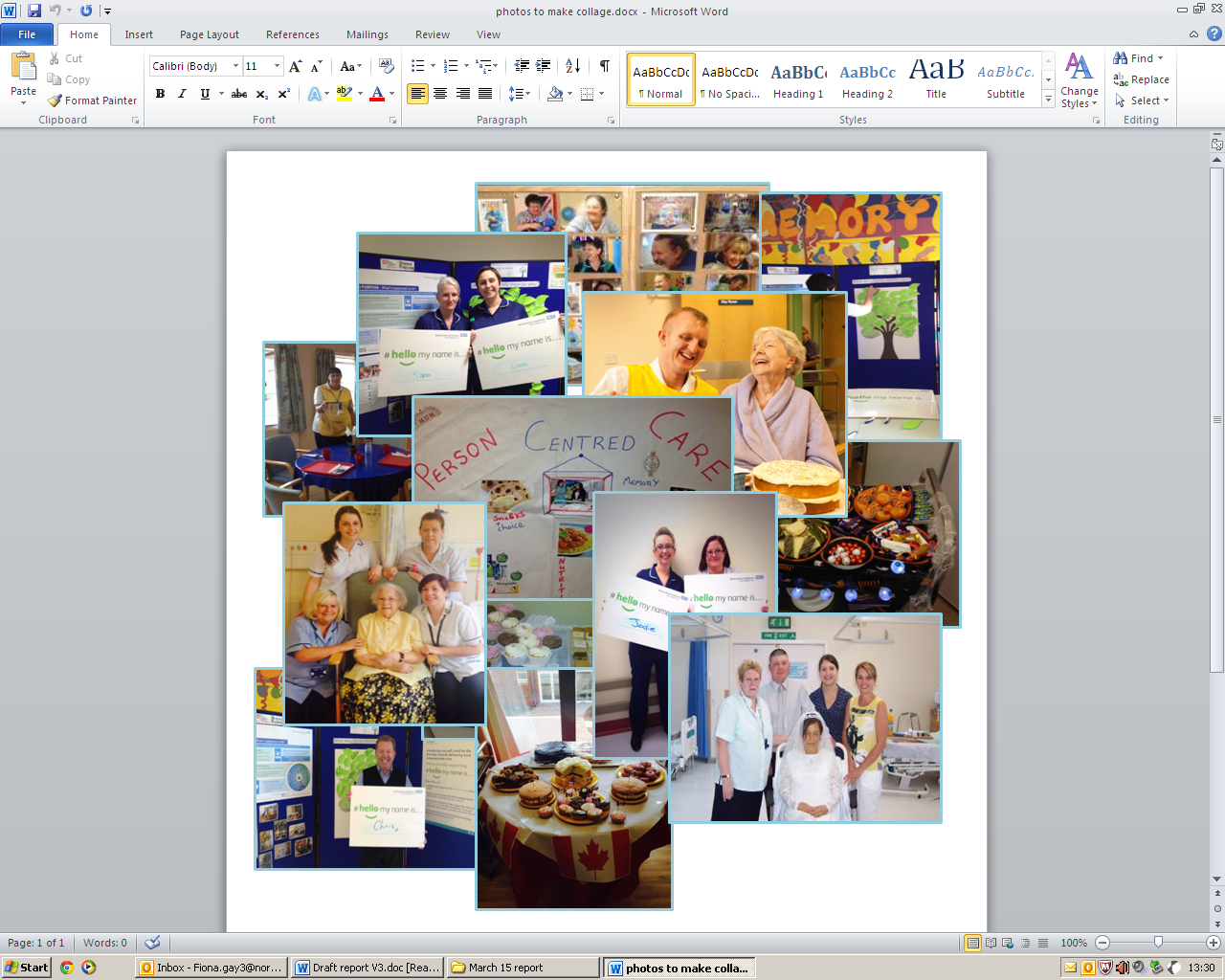  “Fostering the never ending desire to improve requires social support that appreciates the creativity, the discipline, the courage and the satisfaction from changing your own work” – Paul Batalden (2010) “The leader’s work in the improvement of healthcare” Appendix 5:  Values Based RecruitmentOur Trust Values were identified through staff surveys and focus groups.  The rationale to then develop a framework for Values Based Recruitment  was based on a number of factors, including as seeoverall aims of the Shared Purpose programme.  Staff whose values are more clearly aligned with that of their employer, and whose roles allow them to live out these values, have been shown to have higher levels of engagement, job satisfaction and performance (MacLeod report 2009). This linked to research by West and Dawson (2012) which shows the following correlations:	Patient satisfaction significantly higher in trusts with higher levels of employee engagementHigher ratings linked to health and well beingHigh engagement leads to lower absenteeismA framework for Values Based Interviewing was designed by firstly working with job holders and managers to establish key competencies and aligned (positive) and non-aligned (negative) behaviours associated with each competency and value. Below is an example of a question relating to the value ‘respect’, which would be scored according to the aligned and non-aligned behaviours in the table underneath the question.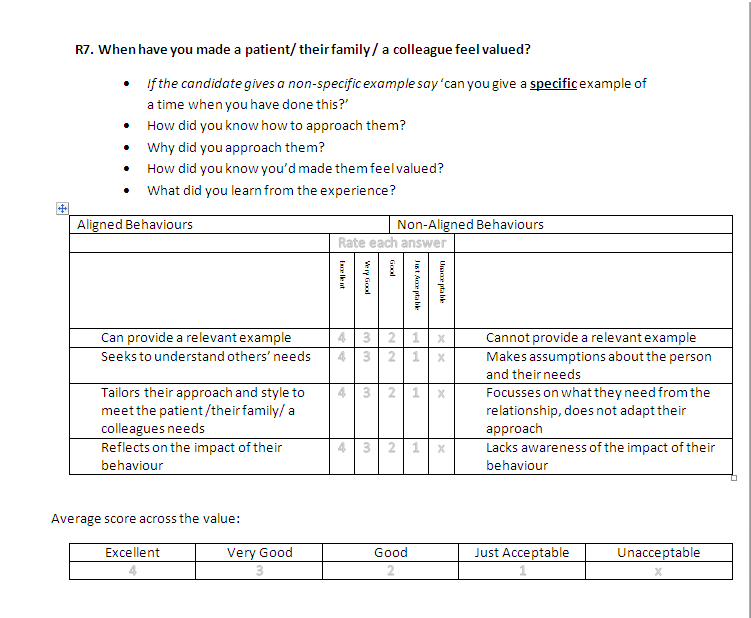 Question banks were formed under the following categories to pilot the model: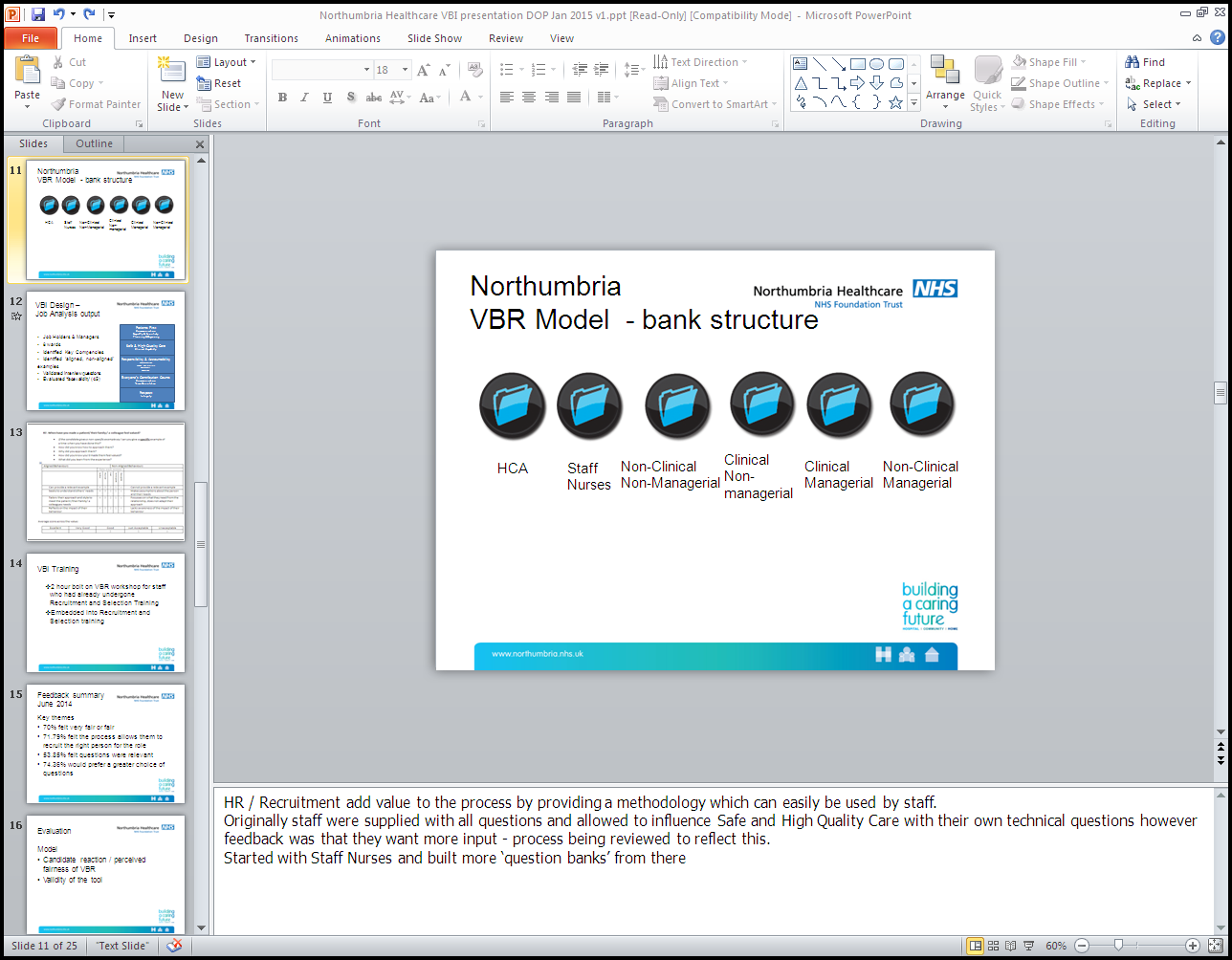 Over 700 recruiting managers within the Trust have now attended Values Based Recruitment training and over 2000 roles have been recruited to using VBR since January 2014.The VBR team recently circulated a questionnaire and held focus groups with recruiting managers at the Trust, to gain feedback on their experience of using VBR since its introduction at the beginning of 2014. The feedback was largely positive and managers felt that recruiting staff based on the Trust Values is the ‘right thing to do’.  Early FindingsThe Trust’s organisational psychology team conducted some early evaluation of VBR by both analysing candidates reaction to the process and following up with recruiting managers to test predictive validity of the process.The table overleaf shows the results of candidates reactions to the process. Candidates were asked to identify how much they agreed with statements about the process on a scale of 1-5 (1 being strong disagree, 5 being strongly agree).  Both successful and unsuccessful candidates were asked to provide feedback.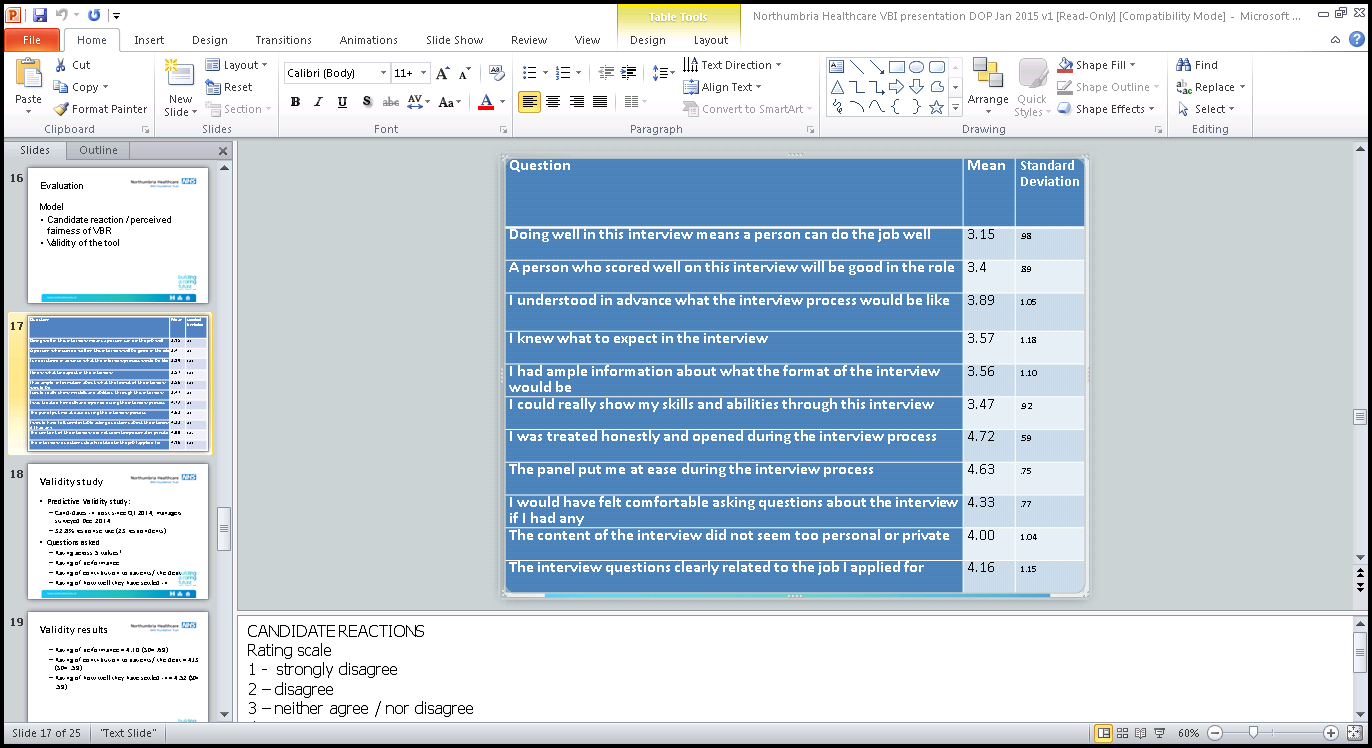 The results above seem to support verbal feedback that the process puts candidates at ease and allows them to tell their story, whilst remaining clearly relevant to the post applied for.In order to test predictive validity of the process, we followed up with line managers in December 2014, 6 months after members of their team had been successfully recruited via a values based interview. 23 line managers provided feedback (a response rate of 32.8%). Posts included secretaries, physiotherapists, nursing assistants, Staff Nurses, a Specialist Nurse, Clinical Psychologist, OT,  and a Biomedical Scientist.  We asked these managers to rate the team members according to their performance, contribution to patients/ the department and on how well they have settled into the team, again on a scale of 1-5 (1 being unacceptable, 5 being excellent).  The results were as follows:Rating of performance = 4.10 (SD= .69)Rating of contribution to patients/ the dept = 4.13 (SD= .59)Rating of how well they have settled in = 4.52 (SD= .59)As can be seen from the results above, line managers generally rated the staff members as very good or excellent in the three categories.  The score of 4.52 for how well staff have settled into the department is promising and would support that VBR is helping us to recruit staff who are the right fit for the organisation. Appendix 6: Comparing 2011 consultant performance with 2015Did you have enough time to discuss your health or medical problem with the doctor? Did the doctor seem aware of your medical history? Did the doctor listen to what you had to say?  *If you had important questions to ask the doctor, did you get answers that you could understand? Did the doctor explain the reasons for any treatment or action in a way you could understand? Did you have confidence and trust in the doctor examining and treating you? Was the reason you went to the Outpatient Department dealt with to your satisfaction? Appendix 7:  Statistically significant nutrition assistant analysis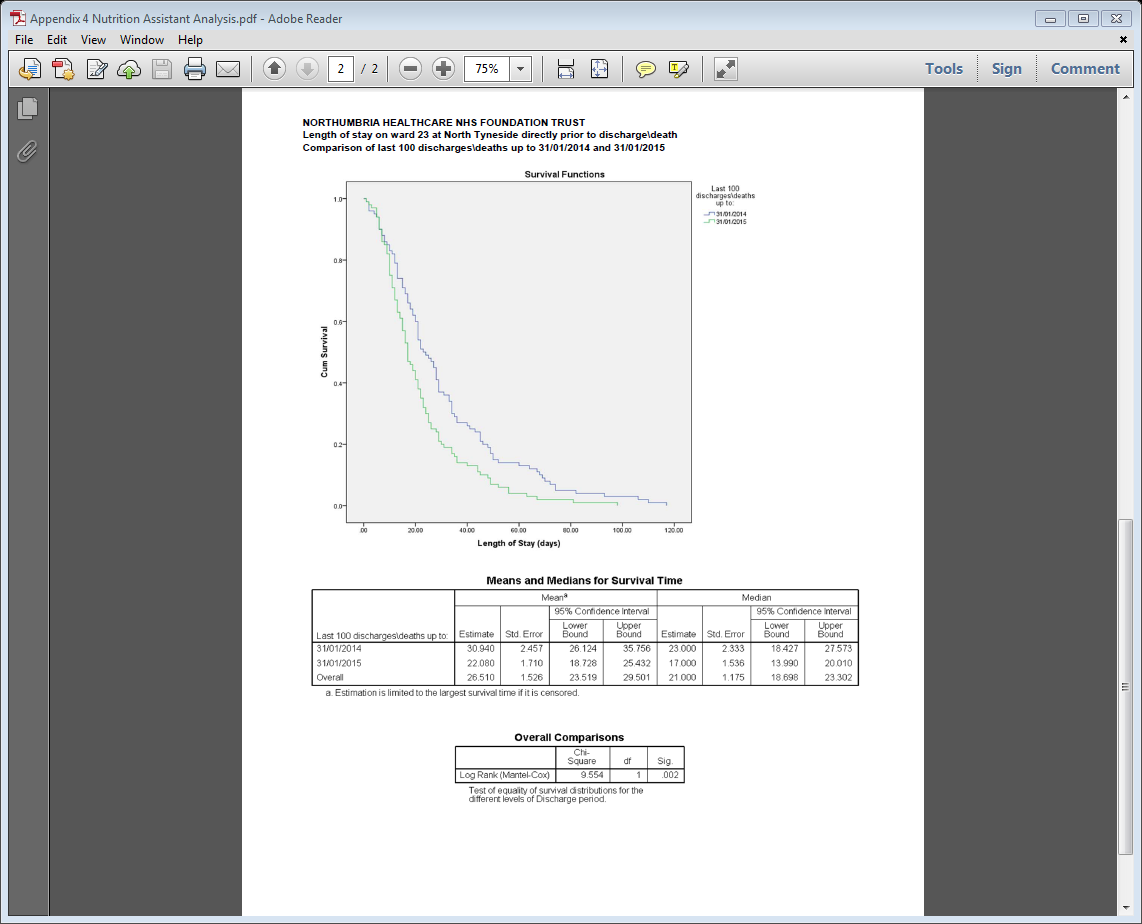 Appendix 8: Learning about the person programme evaluation Appendix 9: Orthopaedic readmission dataWe carried out a basic Chi square significance test comparing proportion of patients readmitted within 30 days in two groups. Chi square p value <0.001 Group one was for patients who had surgery between Jan 2008 and August 2012.  (6,928 patients not readmitted (92.4%), 568 patients readmitted (7.6%) - total 7,496 patients) Group two was for patients who had surgery between Jan 2013 to present.  (6,569 patients not readmitted (96.2%), 257 patients readmitted (3.8%) - total 6,826 patients) We also carried out a binary logistic regression model with 30 day readmission as the outcome variable. The “intervention” defined as a predictor by defining pre intervention as Jan’08 to Aug’12 and post-intervention as Jan’13 to present.  Total Hip ReplacementTotal Knee ReplacementAppendix 10: Sustainability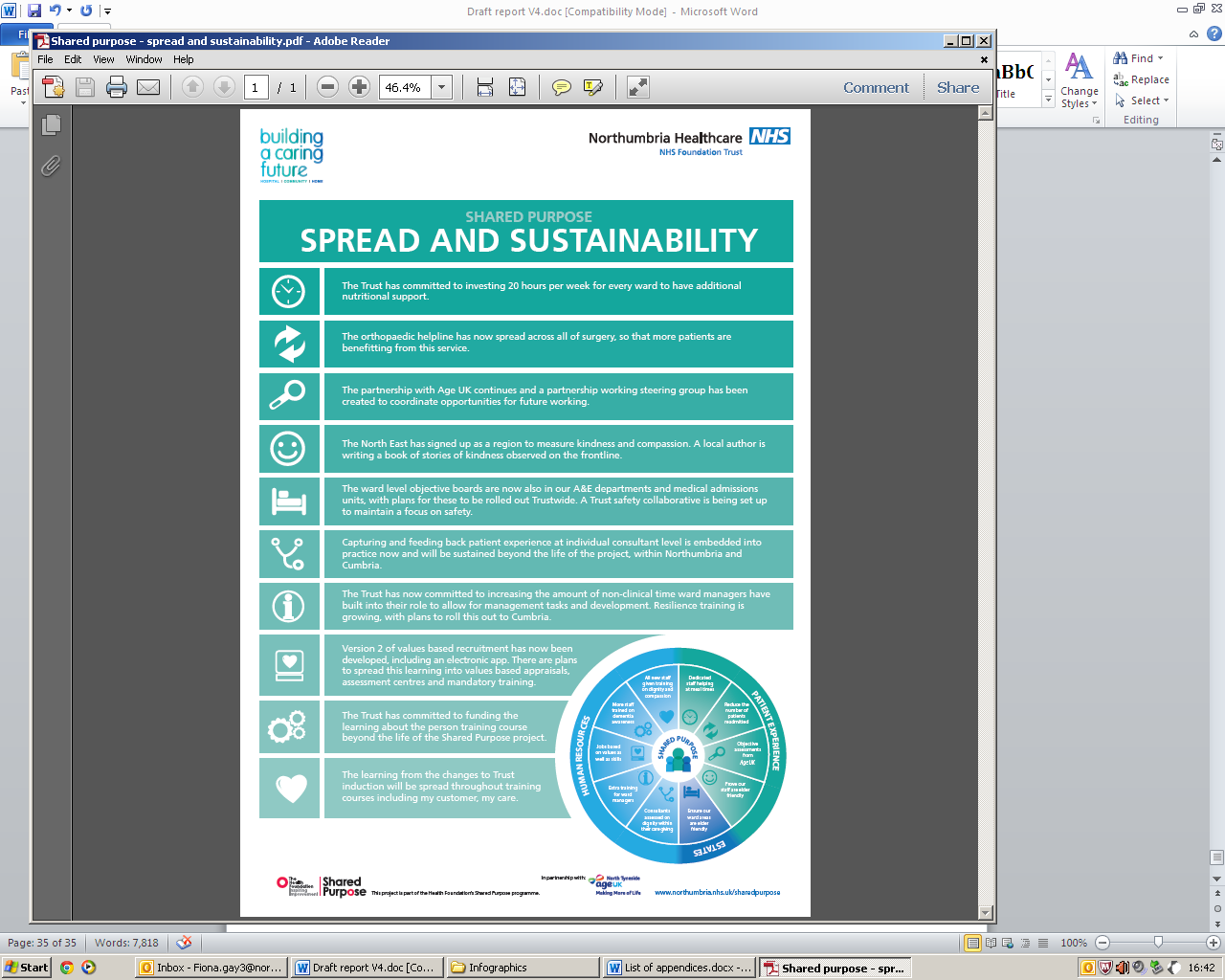 Appendix 11: Spread and adoption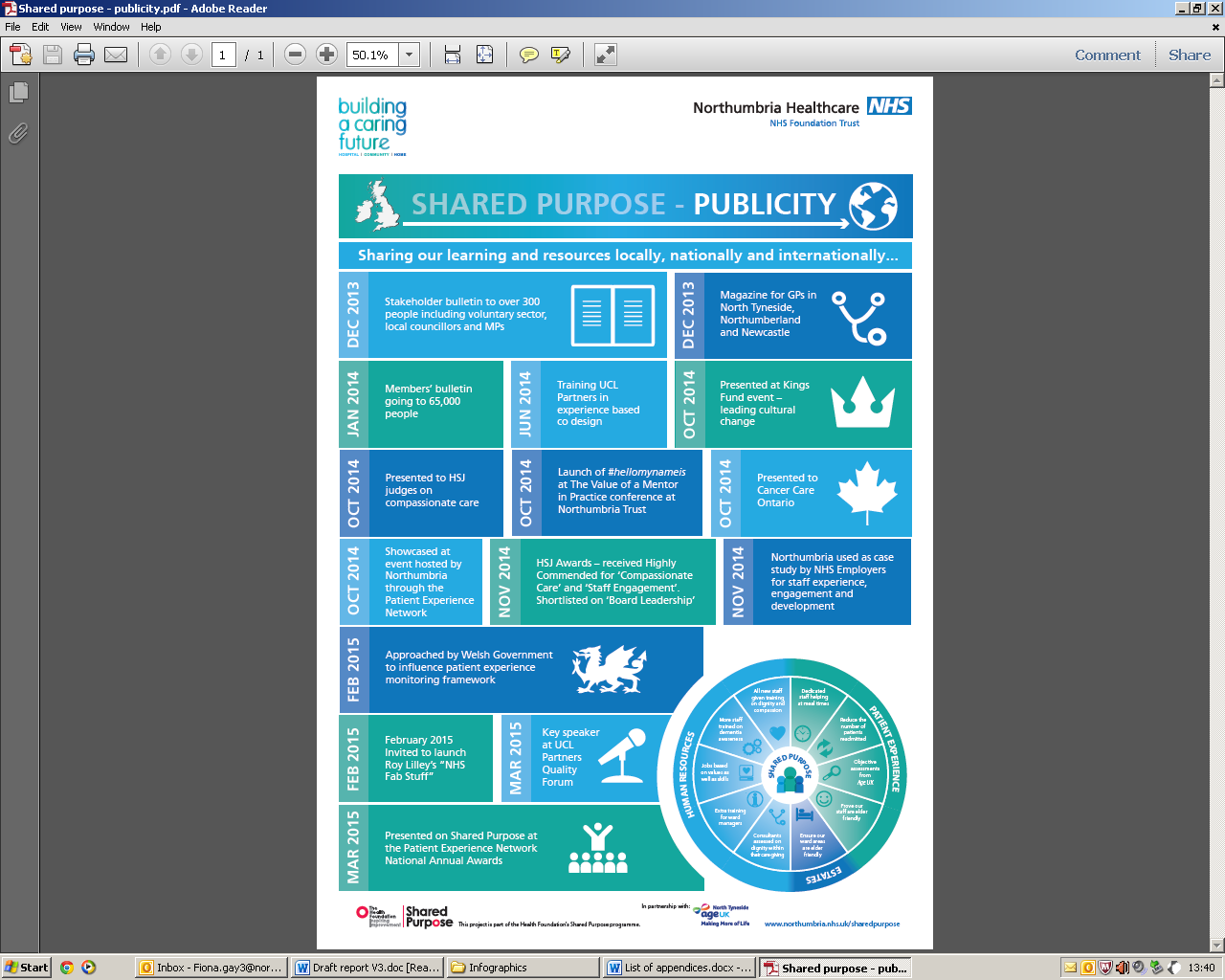 Appendix 12: Shared purpose: A virtuous circleThe importance of connecting our staff experience and patient experience, and showing compassion to one another  has been reinforced for us throughout the project.  We created a visual ‘virtuous circle’, below, which summaries how aligning human resources and patient experience to clinical teams has helped us on our journey towards a shared purpose of delivering dignified, respectful and compassionate care.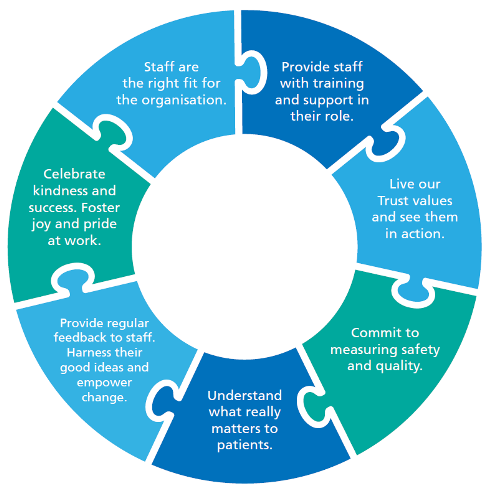 Please click here to access the Northumbria Healthcare - Shared Purpose video.Outcome Secondary DriverKey Results1Recruiting for values725 managers have been trained in Values Based Interviewing and more than 4200 members of staff have been recruited in this way.  Managers report that staff are ‘right fit’ for their teams and the organisation.2Trust inductionOver 4000 members of staff have been through our new Induction where upfront messages on dignity and compassion are given.  Focus groups show these messages are retained and  reinforced by being in the organisation for 12 months.3Learning about the person training20 multi-disciplinary teams have been through our learning about the person training programme and report statistically significant shifts in levels of understanding and confidence in delivering dignified, compassionate care to frail older people – particularly those with dementia and/or delirium.  Changes to environments, practice and routines followed training and staff have been observed delivering compassionate care.4Support for ward managersWard managers who have been on our mindfulness and resilience training course demonstrate statistically significant  improvements to concentration at work, managing their workload and feeling capable.5Patient experience fed into consultant appraisalsPatients are asked to comment on how their consultant performed in relation to compassion and dignity with results showing statistically significant improvements over a three year period.6Reduction in orthopaedic readmissionsThe % of our patients readmitted following Total Hip Surgery and Total Knee Surgery has improved by 32.6% and 78.8% respectively. Introduction of an orthopaedic helpline, wound clinics and improved patient information has helped us to ensure patients are fully involved and informed throughout their surgery and recovery.7Observational visits by Age UK as advocates for older peopleEight shared purpose wards have had three visits from Age UK observational volunteers and were given immediate feedback.  This has provided the opportunity to shine a light on small acts of kindness and celebrate staff, whilst also recognising opportunities for improvements.8Development of web based  resource on dementia Development of a web based resource on dementia has improved information, learning resources and support for people living with dementia and their family/carers.9Ensuring  our wards and staff are elder friendlyRegularly sharing safety data and staff and patient experience has let us work with ward teams to set key improvement objectives and share and celebrate successes.  In April 2014 we introduced measures for kindness & compassion as part of our patient experience programme. In 2015 0ver 10,000 patients gave an average score of 98.5% for always being treated with kindness and compassion.10Pilot of nutrition assistants on elderly medicine wards Piloting nutrition assistants on 2 wards with a high population of frail, elderly patients has shown that patients are statistically significantly more likely to gain weight with a nutrition assistant in post.  This has also shown a positive correlation to a reduction in length of stay, suggesting patients are getting better quicker.  The introduction of weekly snack clubs, reminiscence sessions over cake, singing groups and tea parties has improved staff and patient experience and relationships with families. Annual savings of £800k for one ward. YearYearTotal20112013TotalDid you have enough time to discuss your health or medical problem with the doctor?Yes definitely87.0%89.7%88.1%Did you have enough time to discuss your health or medical problem with the doctor?Yes to some extent11.5%9.2%10.6%Did you have enough time to discuss your health or medical problem with the doctor?No1.5%1.0%1.3%TotalTotal100.0%100.0%100.0%Chi-Square TestsChi-Square TestsChi-Square TestsChi-Square TestsValuedfAsymp. Sig. (2-sided)Pearson Chi-Square16.487a2.000Likelihood Ratio16.7602.000Linear-by-Linear Association16.2931.000N of Valid Cases9437YearYearTotal20112013TotalDid the doctor seem aware of your medical history?He/she knew enough89.2%90.5%89.8%Did the doctor seem aware of your medical history?He/she knew something but not enough8.4%7.7%8.1%Did the doctor seem aware of your medical history?He/she knew little or nothing2.4%1.8%2.1%TotalTotal100.0%100.0%100.0%Chi-Square TestsChi-Square TestsChi-Square TestsChi-Square TestsValuedfAsymp. Sig. (2-sided)Pearson Chi-Square6.073a2.048Likelihood Ratio6.1862.045Linear-by-Linear Association5.7071.017N of Valid Cases9127YearYearTotal20112013TotalDid the doctor listen to what you had to say? Yes definitely90.5%91.8%91.0%Did the doctor listen to what you had to say? Yes to some extent8.6%7.7%8.3%Did the doctor listen to what you had to say? No.8%.5%.7%TotalTotal100.0%100.0%100.0%Chi-Square TestsChi-Square TestsChi-Square TestsChi-Square TestsValuedfAsymp. Sig. (2-sided)Pearson Chi-Square5.393a2.067Likelihood Ratio5.4892.064Linear-by-Linear Association5.1781.023N of Valid Cases9404YearYearTotal20112013TotalIf you had important questions to ask the doctor, did you get answers that you could understand?Yes definitely82.6%83.1%82.8%If you had important questions to ask the doctor, did you get answers that you could understand?Yes to some extent16.3%16.0%16.1%If you had important questions to ask the doctor, did you get answers that you could understand?No1.2%.9%1.1%TotalTotal100.0%100.0%100.0%Chi-Square TestsChi-Square TestsChi-Square TestsChi-Square TestsValuedfAsymp. Sig. (2-sided)Pearson Chi-Square1.262a2.532Likelihood Ratio1.2802.527Linear-by-Linear Association.6941.405N of Valid Cases8248YearYearTotal20112013TotalDid the doctor explain the reasons for any treatment or action in a way you could understand?Yes definitely87.4%88.2%87.7%Did the doctor explain the reasons for any treatment or action in a way you could understand?Yes to some extent11.4%10.7%11.1%Did the doctor explain the reasons for any treatment or action in a way you could understand?No1.2%1.1%1.1%TotalTotal100.0%100.0%100.0%Chi-Square TestsChi-Square TestsChi-Square TestsChi-Square TestsValuedfAsymp. Sig. (2-sided)Pearson Chi-Square1.258a2.533Likelihood Ratio1.2622.532Linear-by-Linear Association1.2081.272N of Valid Cases8961YearYearYearYearTotal2011201120132013TotalDid you have confidence and trust in the doctor examining and treating you?Yes definitelyYes definitely91.5%91.5%93.0%93.0%92.1%Did you have confidence and trust in the doctor examining and treating you?Yes to some extentYes to some extent7.1%7.1%5.8%5.8%6.6%Did you have confidence and trust in the doctor examining and treating you?NoNo1.4%1.4%1.3%1.3%1.3%TotalTotalTotal100.0%100.0%100.0%100.0%100.0%Chi-Square TestsChi-Square TestsChi-Square TestsChi-Square TestsChi-Square TestsChi-Square TestsValuedfdfAsymp. Sig. (2-sided)Asymp. Sig. (2-sided)Pearson Chi-Square7.090a22.029.029Likelihood Ratio7.18222.028.028Linear-by-Linear Association5.55711.018.018N of Valid Cases9408YearYearTotal20112013TotalWas the reason you went to the Outpatient Department dealt with to your satisfaction?Yes completely84.2%85.3%84.6%Was the reason you went to the Outpatient Department dealt with to your satisfaction?Yes to some extent13.1%12.9%13.1%Was the reason you went to the Outpatient Department dealt with to your satisfaction?No2.7%1.8%2.3%TotalTotal100.0%100.0%100.0%Chi-Square TestsChi-Square TestsChi-Square TestsChi-Square TestsValuedfAsymp. Sig. (2-sided)Pearson Chi-Square7.893a2.019Likelihood Ratio8.1302.017Linear-by-Linear Association4.3971.036N of Valid Cases94252012 v 20142012 v 20142012 v 2014201220142014Q6 Doctor enough time92.994.194.1Sig improvementSig improvementQ7 Doctor aware medical history93.994.594.5No changeNo changeQ8 Doctor listen95.096.196.1Sig improvementSig improvementQ9 Doctor answer questions90.691.791.7Sig improvementSig improvementQ10 Doctor explain reasons for action93.094.394.3Sig improvementSig improvementQ11 Confidence and Trust Doctor95.196.196.1Sig improvementSig improvementQ31 Reason for OP appointment dealt with90.991.691.6No changeNo changeOverall Score93.794.594.5Sig improvementSig improvement    PROBLEM SCORES    PROBLEM SCORES       SAMPLE SIZE       SAMPLE SIZESIG?(PRE)Problem Score(p1)(POST)Problem Score (p2)(PRE) Sample Size (n1)(POST)Sample Size (n2)t-value**If t-value is greater than 1.96 or more negative than -1.96, the result IS significant. (95% confidence).                                  
**If the t-value is less than 1.96 or less negative than -1.96 the result is NOT significant. (95% confidence).Q1) 1282184185-18.90Post Significantly BETTER than preQ2) 1689187184-20.64Post Significantly BETTER than preQ3)   899187183-43.01Post Significantly BETTER than preQ4) 1391186182-23.98Post Significantly BETTER than preQ5)   962179184-12.71Post Significantly BETTER than preQ6) 1087187185-23.29Post Significantly BETTER than preQ7) 21100186186-26.45Post Significantly BETTER than preQ8)   447187184-10.89Post Significantly BETTER than pre